Рекомендации учащимся при выборе профессииДорогой, выпускник! В жизни каждого человека по завершению обучения в школе стоит важная задача – выбор дальнейшего пути – выбор своей будущей профессии. Правильный выбор профессии позволяет реализовать свой творческий потенциал, избежать разочарования, оградить себя от неуверенности в завтрашнем дне. Какой выбор профессии можно считать правильным?Сделать правильный выбор – значит, найти профессию, которая соответствует:Наиболее типичные ошибки при выборе профессии- следование чужим советам;- родительское давление;- отношение к выбору профессии как к окончательному и пожизненному;- выбор ближайшего учебного заведения или внешне привлекательной, престижной профессии;- отсутствие существенной информации о профессии, специальности;- незнание своих личных особенностей.Прежде, чем сделать выбор будущей профессии, изучи свои личностные качества, интересы и склонности; побеседуй с представителями избираемых профессий, постарайся побывать на рабочем месте этих специалистов, ознакомься с характером и условиями труда; ознакомься с учебными заведениями, в которых можно получить избранную профессию; сопоставь свои личные качества и возможности с характером той профессии, которую ты выбрал. Выбор профессии – сложный и ответственный шаг в жизни каждого человека. От продуманного выбора профессии зависит будущая судьба. Правильно выбрать профессию – значит найти свое место в жизни.А кем будешь ты? 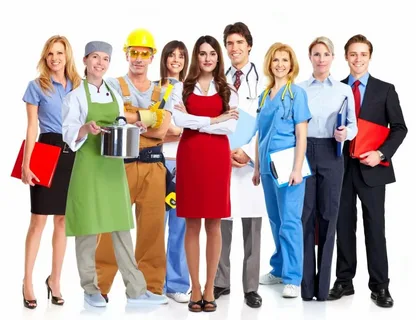 Материал подготовлен педагогом-психологом С.А. Сытиной1. Твоим интересам и склонностям«ХОЧУ»Это все, что ты выполняешь в школе и во внеурочное время с интересом, желанием, по собственной инициативе.Если от выбранного дела ты получишь удовлетворение, то охотнее и эффективнее будешь трудиться и быстрее станешь профессионалом. Твои шансы найти высокооплачиваемую и престижную работу возрастут.2. Возможностям и способностям«МОГУ»Это деятельность, которая тебе по силам, отвечает уровню твоих знаний, умений, навыков, состоянию здоровья.Есть дела, в которых ты не можешь добиться высоких результатов, а есть такие, которые ты выполняешь с легкостью, удовольствием, не испытывая затруднений. Выбор должен быть сделан в пользу последних.3. Спросу на рынке труда«НАДО»Необходимо учитывать реальную ситуацию, возможность трудоустройства по выбираемой профессии. «Надо» зачастую находиться в противоречии с «хочу».Делая шаг в сторону «надо», следует помнить: безработица – не самое лучшее начало профессиональной карьеры.Востребованные профессии будущегоПрофессии, востребованные на рынке трудаИнженерные специальностиIT-специалисты и разработчики компьютерного аппаратного обеспеченияСпециалисты в области нанотехнологийСпециалисты в области биотехнологийСпециалисты, связанные с сервисомЛогистыСпециалисты в области медицины, фармацевтикиСпециалисты в области биохимии, генетикиЗдравоохранение:- врач- фельдшер- медицинская сестраТорговля и общественное питание:- продавец- менеджер по продажам- кассир- поварРабочие специальности:- машинист, водитель автомобиля- сварщик- формовщик- механик- техник- электрикСельское хозяйство:- ветеринарный врач- тракторист с/х пр-ваОбразование:- учитель- психолог